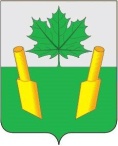 Муниципальное  бюджетное общеобразовательное учреждение  Саврасовская основная школаЛукояновского муниципального района Нижегородской областиПРИКАЗ                                                                                                           с. СаврасовоОб организации работы по подготовке и проведению всероссийских проверочных работ в 2017-2018 учебном году.В целях мониторинга качества образования обучающихся муниципальных общеобразовательных учреждений, использования результатов всероссийских проверочных работ для своевременного принятия мер по повышению качества образования, отработки технологии проведения и организации информационного сопровождения всероссийских проверочных работ, а также во исполнение приказа ОО от 05.09.2017 № 208 «Об организации работы по подготовке и проведению всероссийских проверочных работ в общеобразовательных учреждениях Лукояновского муниципального района в 2017-2018 учебном году»приказываю:Аброчнову Н. Е. назначить школьным координатором проведения всероссийских проверочных.Аброчновой Н. Е.:обеспечить исполнение мероприятий «Дорожной карты» ОО;разработать школьный план мероприятий ("Дорожную карту") по подготовке и проведению всероссийских проверочных работ в срок до 15 сентября 2017 года.Контроль за исполнением приказа оставляю за собой.05.09.2017 г. № 193Директор  школыСналина Е. Е.С приказом ознакомлены:05.09.2017г.Дата